Об утверждении административного регламента предоставления муниципальной услуги «Выдача разрешения вступить в брак несовершеннолетним лицам, достигшим возраста 16 лет»	В соответствии с Семейным кодексом Российской Федерации,  Федеральным законом от 27 июля 2010 года № 210-ФЗ «Об организации предоставления  государственных и муниципальных услуг»администрация ПОСТАНОВЛЯЕТ: 	1. Утвердить административный регламент предоставления муниципальной услуги «Выдача разрешения вступить в брак несовершеннолетним лицам, достигшим возраста 16 лет» (приложение).	2. Признать утратившим силу постановления администрации муниципального района «Печора»:	- от 10.04.2014 г. № 460 «Об утверждении административного регламента предоставления муниципальной услуги «Об утверждении административного регламента предоставления муниципальной услуги «Выдача разрешения вступить в брак несовершеннолетним лицам, достигшим возраста 16 лет»;	 - от 23.10.2015 г. № 1220 «О внесении  изменений в постановление администрации муниципального района «Печора» от 10.04.2014 г. № 460 «Об утверждении административного регламента предоставления муниципальной услуги «Выдача разрешения вступить в брак несовершеннолетним лицам, достигшим возраста 16 лет».	 - от 06.05.2016 г. № 384 «О внесении изменений в постановление администрации муниципального района «Печора» от  10.04.2014 г. № 460 «Об утверждении административного регламента предоставления муниципальной услуги «Выдача разрешения вступить в брак несовершеннолетним лицам, достигшим возраста 16 лет».	3. Настоящее постановление вступает в силу со дня официального опубликования и подлежит размещению на официальном сайте администрации муниципального района «Печора». Приложение к постановлению администрации МР «Печора» от « 19  »  марта  2018 г. № 251Административный регламент предоставления муниципальной услуги «Выдача разрешения вступить в брак несовершеннолетним лицам, достигшим возраста 16 лет»I. Общие положенияПредмет регулирования административного регламента1.1. Административный регламент предоставления муниципальной услуги «Выдача разрешения вступить в брак несовершеннолетним лицам, достигшим возраста 16 лет» (далее – административный регламент), определяет порядок, сроки и последовательность действий (административных процедур), администрации муниципального района «Печора» (далее – Администрация), формы контроля за исполнением, ответственность должностных лиц Администрации, за несоблюдение ими требований регламентов при выполнении административных процедур (действий), порядок обжалования действий (бездействия) должностного лица, а также принимаемого им решения при рассмотрении заявлении о выдаче разрешения на вступление в брак несовершеннолетних лиц, достигших возраста 16 лет (далее – муниципальная услуга).Административный регламент разработан в целях упорядочения административных процедур и административных действий, повышения качества предоставления и доступности муниципальной услуги, устранения избыточных действий и избыточных административных процедур, сокращения количества документов, представляемых заявителями для получения муниципальной услуги, применения новых оптимизированных форм документов, снижения количества взаимодействий заявителей с должностными лицами, сокращения срока предоставления муниципальной услуги, а также сроков исполнения отдельных административных процедур и административных действий в рамках предоставления муниципальной услуги, если это не противоречит законодательству Российской Федерации, Республики Коми, муниципального образования.Круг заявителей	1.2.  Заявителями муниципальной услуги являются несовершеннолетние лица, достигшие возраста 16 лет, при  наличии уважительных причин.Требования к порядку информирования о правилах предоставления муниципальной услуги1.3. Информация о месте нахождения, графике работы, справочные телефоны и Администрации и ее структурных подразделений, приводятся в приложении № 1 к настоящему административному регламенту.1.4. Адреса официальных сайтов, адреса электронной почты:1) адрес официального сайта Администрации – www.pechoraonline.ru;2) адрес государственной информационной системы Республики Коми «Портал государственных и муниципальных услуг (функций) Республики Коми» – pgu.rkomi.ru, адрес федеральной государственной информационной системы «Единый портал государственных и муниципальных услуг (функций)» – gosuslugi.ru (далее – Портал государственных и муниципальных услуг (функций) Республики Коми, Единый портал государственных и муниципальных услуг (функций);3) адрес электронной почты Администрации – mr_pechora@mail.ru.1.5. Порядок получения информации лицами, заинтересованными в предоставлении услуги:1) информацию по вопросам предоставления услуги, в том числе сведения о ходе предоставления услуги, лица, заинтересованные в предоставлении услуги могут получить непосредственно в Администрации по месту своего проживания (регистрации), по справочным телефонам, в сети Интернет (на официальном сайте Администрации), посредством Портала государственных и муниципальных услуг (функций) Республики Коми, Единого портала государственных и муниципальных услуг (функций), а также направив письменное обращение через организацию почтовой связи, либо по электронной почте:лица, заинтересованные в предоставлении услуги вправе получить по телефону информацию по вопросам предоставления услуги в вежливой форме, быстро, четко и по существу поставленного вопроса; при консультировании по телефону должностное лицо Администрации называет свою фамилию, имя, отчество, должность, а также наименование структурного подразделения, в которое обратилось лицо, заинтересованное в предоставлении услуги; информирование заявителя по вопросам предоставления услуги по телефону не должно превышать 15 минут;при обращении лиц, заинтересованных в предоставлении услуги посредством электронной почты ответы, направляются в форме электронного документа по адресу электронной почты, указанному в обращении, или в письменной форме по почтовому адресу, указанному в обращении (если ответ в соответствии с обращением должен быть направлен в письменной форме через организацию почтовой связи);2) информация по вопросам предоставления услуг, которые являются необходимыми и обязательными для предоставления муниципальной услуги, не предоставляется, в связи с отсутствием услуг, необходимых и обязательных для предоставления муниципальной услуги.1.6. Порядок, форма и место размещения информации: информация о порядке предоставления услуги, а также график приема граждан для консультаций по вопросам предоставления услуги размещены на информационном стенде Администрации, в информационных материалах (брошюрах, буклетах);информация о порядке предоставления услуги также размещена на Портале государственных и муниципальных услуг (функций) Республики Коми, Едином портале государственных и муниципальных услуг (функций);3) на официальном сайте Администрации, размещена следующая информация:тексты законодательных и иных нормативных правовых актов, содержащих нормы, регламентирующие предоставление муниципальной услуги;настоящий административный регламент;адрес места нахождения, график работы, справочные телефоны Администрации и структурных подразделений и адреса электронной почты Администрации.II. Стандарт предоставления муниципальной услугиНаименование муниципальной услуги2.1. Наименование муниципальной услуги: «Выдача разрешения вступить в брак несовершеннолетним лицам, достигшим возраста 16 лет».Наименование органа, предоставляющего муниципальную услугу	2.2. Предоставление муниципальной услуги осуществляется администрацией муниципального района «Печора», через сектор организации предоставления муниципальных услуг администрации муниципального района «Печора» (далее – Сектор муниципальных услуг).	При предоставлении муниципальной услуги запрещается требовать от заявителя:осуществления действий, в том числе согласований, необходимых для получения муниципальной услуги и связанных с обращением в государственные органы, иные органы местного самоуправления, организации, за исключением получения услуг и получения документов и информации, предоставляемых в результате предоставления таких услуг, включенных в перечни, указанные в части 1 статьи 9 Федерального закона от 27 июля 2010 г. № 210-ФЗ «Об организации предоставления государственных и муниципальных услуг».Результат предоставления муниципальной услуги2.3. Результатом предоставления муниципальной услуги является:1) решение о выдаче разрешения вступить в брак несовершеннолетним лицам, достигшим возраста 16 лет (далее – решение о разрешении на брак);2) решение об отказе в выдаче разрешения на вступление в брак несовершеннолетним лицам, достигшим возраста 16 лет (далее – решение об отказе в разрешении).Срок предоставления муниципальной услуги2.4. Максимальный срок предоставления муниципальной услуги составляет не более 10  рабочих дней, с момента обращения заявителя с документами, необходимыми для предоставления муниципальной услуги в Сектор муниципальных услуг.В случае обнаружения опечатки, ошибки в полученном заявителем документе, являющемся результатом предоставления муниципальной услуги, срок рассмотрения заявления об исправлении допущенных опечаток и ошибок в выданных в результате предоставления муниципальной услуги документах, составляет 5 рабочих дней со дня поступления в Сектор муниципальных услуг указанного заявления.Правовые основания для предоставления муниципальной услуги2.5. Предоставление муниципальной услуги осуществляется в соответствии со следующими нормативными правовыми актами:Конституцией Российской Федерации (принята всенародным голосованием 12.12.1993г.) (Собрание законодательства Российской Федерации, 2009, №4, ст. 445);Конституцией Республики Коми (принята Верховным Советом Республики Коми 17.02.1994) (Ведомости Верховного Совета Республики Коми, 1994, № 2, ст. 21).Семейным кодексом Российской Федерации от 29.12.1995 № 223-ФЗ  (Собрание законодательства Российской Федерации, 01.01.1996, № 1, ст. 16);Федеральным законом от 15.11.1997 г. № 143-ФЗ «Об актах гражданского состояния» (Собрание законодательства Российской Федерации, 24.11.1997, № 47, ст. 5340);Федеральным законом от 06.10.2003 г. № 131-ФЗ «Об общих принципах организации местного самоуправления в Российской Федерации» (Собрание законодательства Российской Федерации, 2003, 6 октября, ст. 3822; Парламентская газета, 2003, 8 октября; Российская газета, 2003, 8 октября);Федеральным законом от 27.07.2010 г. № 210-ФЗ «Об организации предоставления государственных и муниципальных услуг» (Собрание законодательства Российской Федерации, 20 10, № 31, ст. 4179; Российская газета, 2010, № 168).Исчерпывающий перечень документов (информации), необходимых в соответствии с законодательными или иными нормативными правовыми актами для предоставления муниципальной услуги, которые заявитель должен представить самостоятельно2.6. Муниципальная услуга предоставляется на основании заявления на выдачу разрешения вступить в брак несовершеннолетним лицам, достигшим возраста 16 лет (Приложение № 2). К заявлению прилагаются следующие документы:документ, удостоверяющий личность заявителя;документы, подтверждающие наличие уважительной причины (один из нижеперечисленных):справка о беременности (при наличии беременности);свидетельство о рождении ребенка (в случае рождения ребенка у лиц, желающих вступить брак;свидетельство об установлении отцовства.2.7. В случае направления документов, указанных в пункте 2.6. настоящего административного регламента, почтовым отправлением, подлинники документов не направляются, удостоверение верности копий прилагаемых документов и свидетельствование подлинности подписи на заявлении осуществляются в установленном федеральным законодательством порядке.2.8. Документы, необходимые для предоставления муниципальной услуги, предоставляются заявителем следующими способами:лично (в Сектор муниципальных услуг);посредством  почтового  отправления (в Сектор муниципальных услуг). Исчерпывающий перечень документов (информации), необходимых в соответствии с законодательными или иными нормативными правовыми актами для предоставления муниципальной услуги, которые заявитель вправе представить по собственной инициативе, так как они подлежат получению в рамках межведомственного информационного взаимодействия2.9. Документы, необходимые в соответствии с нормативными правовыми актами для предоставления муниципальной услуги, которые подлежат получению в рамках межведомственного информационного взаимодействия, отсутствуют.Указание на запрет требовать от заявителя2.10. Запрещается требовать от заявителя:предоставления документов и информации или осуществления действий, предоставление или осуществление которых не предусмотрено нормативными правовыми актами, регулирующими отношения, возникающие в связи с предоставлением услуги;предоставления документов и информации, в том числе подтверждающих внесение заявителем платы за предоставление муниципальных услуг, которые в соответствии с нормативными правовыми актами Российской Федерации, нормативными правовыми актами Республики Коми, муниципальными правовыми актами находятся в распоряжении органов исполнительной власти Республики Коми, предоставляющих муниципальную услугу, иных государственных органов, органов местного самоуправления и (или) подведомственных государственным органам и органам местного самоуправления организаций, участвующих в предоставлении муниципальных услуг, за исключением документов, указанных в части 6 статьи 7 Федерального закона от 27 июля 2010 г. № 210-ФЗ «Об организации предоставления государственных и муниципальных услуг».Исчерпывающий перечень оснований для отказа в приеме документов, необходимых для предоставления муниципальной услуги2.11. В соответствии с законодательством Российской Федерации оснований для отказа в приеме документов, необходимых для  предоставления муниципальной услуги, не имеется.Исчерпывающий перечень оснований для приостановленияили отказа в предоставлении муниципальной услуги2.12. Приостановление предоставления муниципальной услуги законодательством Российской Федерации не предусмотрено.2.13.Основаниями для отказа в предоставлении муниципальной услуги являются: представление неполного пакета документов, указанных в пункте 2.6.  настоящего административного регламента;отсутствие уважительных причин для снижения брачного возраста;недостижение заявителем возраста 16 лет;в заявлении не указаны фамилия, имя, отчество гражданина, направившего заявление на предоставление муниципальной услуги, или почтовый адрес, по которому должен быть направлен результат предоставления муниципальной услуги;в заявлении содержатся нецензурные либо оскорбительные выражения, угрозы жизни, здоровью и имуществу должностного лица, а также членов его семьи;текст заявления не поддается прочтению.Перечень услуг, которые являются необходимыми и обязательными для предоставления муниципальной услуги, в том числе сведения о документе (документах), выдаваемом (выдаваемых) организациями, участвующими в предоставлении муниципальной услуги2.14. Услуги, необходимые и обязательные для предоставления муниципальной услуги, отсутствуют.Порядок, размер и основания взимания государственной пошлины или иной платы, взимаемой за предоставление муниципальной услуги2.15. Муниципальная услуга предоставляется бесплатно.Порядок, размер и основания взимания платы за предоставление услуг, которые являются необходимыми и обязательными для предоставления муниципальной услуги, включая информацию о методике расчета такой платы2.16. В связи с отсутствием необходимых и обязательных услуг для предоставления муниципальной услуги, плата не взимается.Максимальный срок ожидания в очереди при подаче запроса о предоставлении муниципальной услуги, услуги, предоставляемой организацией, участвующей в предоставлении муниципальной услуги, и при получении результата предоставления таких услуг2.17. Максимальный срок ожидания в очереди при подаче запроса о предоставлении муниципальной услуги, и при получении результата предоставления муниципальной услуги,  составляет не более 15 минут.Срок и порядок регистрации запроса заявителя о предоставлении муниципальной услуги и услуги, предоставляемой организацией, участвующей в предоставлении муниципальной услуги, в том числе в электронной форме2.18. Заявление и прилагаемые к нему документы регистрируются в порядке и сроки, установленные пунктом 3.3. настоящего административного регламента.Требования  к помещениям, в которых предоставляются муниципальные услуги, к залу ожидания, местам для заполнения запросов о предоставлении муниципальной услуги, информационным стендам с образцами их заполнения и перечнем документов, необходимых для предоставления каждой муниципальной услуги, в том числе к обеспечению доступности для инвалидов указанных объектов в соответствии с законодательством Российской Федерации о социальной защите инвалидов2.19. Здание (помещение) Администрации оборудуется информационной табличкой (вывеской) с указанием полного наименования.	Помещения, в которых предоставляются муниципальные услуги должны соответствовать установленным законодательством Российской Федерации требованиям обеспечения комфортными условиями заявителей и должностных лиц, специалистов, в том числе обеспечения возможности реализации прав инвалидов и лиц с ограниченными возможностями на получение по их заявлению муниципальной услуги.Требования к обеспечению доступности для инвалидов объектов, в которых предоставляются муниципальные услуги, определены  частью 1 статьи 15 Федерального закона от 24.11.1995 № 181-ФЗ «О социальной защите инвалидов в Российской Федерации».Центральный вход в здание должен быть оборудован пандусом, удобным для въезда в здание колясок с детьми и инвалидных кресел-колясок, а также вывеской, содержащей наименование, место расположения, режим работы, номер телефона для справок.Прием заявителей осуществляется непосредственно в помещениях, предназначенных для предоставления муниципальной услуги, которые должны быть оборудованы сидячими местами и обеспечены канцелярскими принадлежностями.Места ожидания должны быть оборудованы сидячими местами для посетителей. Количество  мест  ожидания определяется исходя из фактической нагрузки и возможностей для их размещения в здании, но не менее 3-х мест. В местах предоставления муниципальной услуги предусматривается оборудование доступных мест общественного пользования (туалетов) и хранения верхней одежды посетителей.Места для заполнения запросов о предоставлении муниципальной услуги оснащаются столами, стульями, канцелярскими принадлежностями, располагаются в непосредственной близости от информационного стенда с образцами их заполнения и перечнем документов, необходимых для предоставления муниципальной услуги. Информационные стенды должны содержать:сведения о местонахождении, контактных телефонах, графике (режиме) работы органа (учреждения), осуществляющего предоставление муниципальной услуги;контактную информацию (телефон, адрес электронной почты, номер кабинета) специалистов, ответственных за прием документов;контактную информацию (телефон, адрес электронной почты) специалистов, ответственных за информирование;информацию по вопросам предоставления муниципальной услуги (по перечню документов, необходимых для предоставления муниципальной услуги, по времени приема и выдачи документов, по порядку обжалования действий (бездействия) и решений, осуществляемых и принимаемых в ходе предоставления муниципальной услуги).Рабочие места уполномоченных должностных лиц, ответственных за предоставление муниципальной услуги, оборудуются компьютерами и оргтехникой, позволяющей организовать исполнение муниципальной услуги в полном объеме. Показатели доступности и качества муниципальной услуги, в том числе количество взаимодействий заявителя с должностными лицами при предоставлении муниципальной услуги и их продолжительность, возможность получения муниципальной услуги в многофункциональном центре предоставления государственных и муниципальных услуг, возможность получения информации о ходе предоставления муниципальной услуги, в том числе с использованием информационно-коммуникационных технологий2.20. Показатели доступности и качества муниципальных услуг:Иные требования, в том числе учитывающие особенности предоставления муниципальной услуги в многофункциональных центрах предоставления государственных и муниципальных услуг и особенности предоставления муниципальной услуги в электронной форме2.21. Сведения о предоставлении муниципальной услуги и форма заявления для предоставления муниципальной  услуги находятся на Интернет-сайте Администрации www.pechoraonline.ru, порталах государственных и муниципальных услуг (функций).III. Состав, последовательность и сроки выполнения административных процедур, требования к порядку их выполнения, в том числе особенности выполнения административных процедур в электронной форме, а также особенности выполнения административных процедур в многофункциональных центрах3.1. Предоставление муниципальной услуги включает в себя следующие административные процедуры:прием и регистрация заявления о предоставлении муниципальной услуги и документов, необходимых для предоставления муниципальной услуги;принятие решения о предоставлении (решения об отказе в предоставлении) муниципальной услуги;уведомление заявителя о принятом решении, выдача заявителю результата предоставления муниципальной услуги.3.2. Блок-схема последовательности административных процедур при предоставлении муниципальной услуги приводится в приложении № 3 к настоящему административному регламенту. Прием и регистрация заявления о предоставлении муниципальной услуги и документов, необходимых для предоставления муниципальной услуги 3.3. Основанием для начала административной процедуры является поступление заявления на предоставление муниципальной услуги в Сектор муниципальных услуг.Очная форма подачи документов – подача заявления и иных документов при личном приеме в порядке общей очереди в приемные часы или по предварительной записи. При очной форме подачи документов заявитель подает запрос и документы, указанные в пунктах 2.6. настоящего административного регламента в бумажном виде, то есть документы установленной формы, сформированные на бумажном носителе.При очной форме подачи документов заявление о предоставлении муниципальной услуги оформляется заявителем в ходе приема в Секторе муниципальных услуг, либо оформлено заранее.  По просьбе обратившегося лица заявление оформляется специалистом Сектора муниципальных услуг ответственным за прием документов, с использованием программных средств. В этом случае заявитель собственноручно вписывает в заявление свою фамилию, имя и отчество, ставит дату и подпись.Специалист Сектора муниципальных услуг ответственный за прием документов, осуществляет следующие действия в ходе приема заявителя:а) устанавливает предмет обращения, проверяет документ, удостоверяющий личность;б) проверяет полномочия заявителя;в) проверяет наличие всех документов, необходимых для предоставления муниципальной услуги, которые заявитель обязан предоставить самостоятельно в соответствии с пунктом 2.6. настоящего административного регламента; г) проверяет соответствие представленных документов требованиям удостоверяясь, что:документы в установленных законодательством случаях нотариально удостоверены, скреплены печатями, имеют надлежащие подписи сторон или определенных законодательством должностных лиц;тексты документов написаны разборчиво, наименования юридических лиц - без сокращения, с указанием их мест нахождения;фамилии, имена и отчества физических лиц, контактные телефоны, адреса их мест жительства написаны полностью;в документах нет подчисток, приписок, зачеркнутых слов и иных неоговоренных исправлений;документы не исполнены карандашом;документы не имеют серьезных повреждений, наличие которых не позволяет однозначно истолковать их содержание;д) принимает решение о приеме у заявителя представленных документов;е) регистрирует заявление и представленные документы под индивидуальным порядковым номером в день их поступления;ж) выдает заявителю расписку с описью представленных документов и указанием даты их принятия, подтверждающую принятие документов.При необходимости специалист Сектора муниципальных услуг изготавливает копии представленных заявителем документов, выполняет на них надпись об их соответствии подлинным экземплярам, заверяет своей подписью с указанием фамилии и инициалов.Длительность осуществления всех необходимых действий не может превышать 15 минут.Заочная форма подачи документов – направление заявления о предоставлении муниципальной услуги и иных документов через организацию почтовой связи, иную организацию, осуществляющую доставку корреспонденции.При заочной форме подачи документов заявитель может направить заявление и документы, указанные в пунктах 2.6. настоящего административного регламента:в виде оригинала заявления и копий документов на бумажном носителе через организацию почтовой связи, иную организацию, осуществляющую доставку корреспонденции. В данном случае удостоверение верности копий документов осуществляется в порядке, установленном федеральным законодательством, днем регистрации запроса является день поступления запроса и документов в Сектор муниципальных услуг.Если заявитель обратился заочно, специалист Сектора муниципальных услуг ответственный за прием документов:а) устанавливает предмет обращения, проверяет документ, удостоверяющий личность;б) проверяет полномочия заявителя;в) проверяет наличие всех документов, необходимых для предоставления муниципальной услуги, которые заявитель обязан предоставить самостоятельно в соответствии с пунктом 2.6. настоящего административного регламента;г) проверяет соответствие представленных документов, требованиям удостоверяясь, что:документы в установленных законодательством случаях нотариально удостоверены, скреплены печатями, имеют надлежащие подписи сторон или определенных законодательством должностных лиц;тексты документов написаны разборчиво, наименования юридических лиц - без сокращения, с указанием их мест нахождения;фамилии, имена и отчества физических лиц, контактные телефоны, адреса их мест жительства написаны полностью;в документах нет подчисток, приписок, зачеркнутых слов и иных неоговоренных исправлений;документы не исполнены карандашом;документы не имеют серьезных повреждений, наличие которых не позволяет однозначно истолковать их содержание;д) принимает решение о приеме у заявителя представленных документов.е) регистрирует запрос и представленные документы под индивидуальным порядковым номером в день их поступления.3.3.1. Критерием принятия решения о приеме документов либо решения об отказе в приеме документов является наличие запроса и прилагаемых к нему документов.3.3.2. Максимальный срок исполнения административной процедуры составляет 2 рабочих дня со дня поступления запроса от заявителя о предоставлении муниципальной услуги. 3.3.3. Результатом административной процедуры является прием и регистрация в Секторе муниципальных услуг запроса и документов, представленных заявителем, их передача специалисту ответственному за принятие решений о предоставлении муниципальной услуги.Результат административной процедуры фиксируется в журнале «Выдача разрешения вступить в брак несовершеннолетним лицам, достигшим возраста 16 лет» (далее – Журнал).Принятие  решения о предоставлении (решения об отказе в предоставлении) муниципальной услуги 3.4. Основанием для начала исполнения административной процедуры является передача специалисту Сектора муниципальных услуг, ответственному за принятие заявления и документов, пакета документов, необходимых для принятия решения.Специалист Сектора муниципальных услуг в течение одного рабочего дня проверяет документы на предмет наличия всех документов, необходимых для представления муниципальной услуги и соответствия указанных документов установленным требованиям. При рассмотрении комплекта документов для предоставления муниципальной услуги специалист Сектора муниципальных услуг: определяет соответствие представленных документов требованиям, установленным в пунктах 2.6. административного регламента;анализирует содержащуюся в представленных документах информацию в целях подтверждения статуса заявителя и его потребности в получении муниципальной услуги, а также необходимости предоставления муниципальной услуги; устанавливает факт отсутствия или наличия оснований для отказа в предоставлении муниципальной услуги, предусмотренных пунктом 2.13. административного регламента; устанавливает соответствие заявителя критериям, необходимым для предоставления муниципальной услуги. Специалист Сектора муниципальных услуг по результатам проверки готовит один из следующих документов:проект решения о предоставлении муниципальной услуги; проект решения об отказе в предоставлении муниципальной услуги (в случае наличия оснований, предусмотренных пунктом 2.13. настоящего административного регламента).  Специалист Сектора муниципальных услуг после оформления проекта решения о предоставлении муниципальной услуги либо решения об отказе в предоставлении муниципальной услуги передает его на подпись главе муниципального района - руководитель администрации.Глава муниципального района - руководитель администрации, в течение 1 рабочего дня подписывает проект решения о предоставлении муниципальной услуги (решения об отказе в предоставлении муниципальной услуги).Специалист Сектора муниципальных услуг направляет подписанное решение специалисту ответственному за выдачу результата предоставления услуги, для выдачи его заявителю.3.4.1. Критерием принятия решения о предоставлении муниципальной услуги является соответствие заявления и прилагаемых к нему документов требованиям настоящего административного регламента. 3.4.2. Максимальный срок исполнения административной процедуры составляет не более 2 рабочих дней.3.4.3. Результатом административной процедуры является принятие решения о предоставлении муниципальной услуги (либо решения об отказе в предоставлении муниципальной услуги) и передача принятого решения о предоставлении муниципальной услуги (либо решения об отказе в предоставлении муниципальной услуги) специалисту ответственному за выдачу результата предоставления услуги, для выдачи его заявителю. Результат административной процедуры фиксируется в  Журнале с пометкой «исполнено».Уведомление  заявителя о принятом решении, выдача заявителю результата предоставления муниципальной услуги 3.5. Основанием для начала исполнения административной процедуры является поступление специалисту Сектора муниципальных услуг ответственному за выдачу результата предоставления услуги, решения о предоставлении муниципальной услуги или решения об отказе в предоставлении муниципальной услуги (далее - Решение). Административная процедура исполняется специалистом Сектора муниципальных услуг ответственным за выдачу Решения.При поступлении Решения специалист  Сектора муниципальных услуг ответственный за его выдачу, информирует заявителя о наличии принятого решения.Информирование заявителя осуществляется по телефону и (или) посредством отправления электронного сообщения на указанный заявителем адрес электронной почты.Выдачу Решения осуществляет специалист Сектора муниципальных услуг ответственный за выдачу Решения, при личном приеме под роспись заявителя, которая проставляется в журнале регистрации, при предъявлении им документа удостоверяющего личность.В случае невозможности информирования специалист  Сектора муниципальных услуг ответственный за выдачу результата предоставления услуги, направляет заявителю  Решение через организацию почтовой связи заказным письмом с уведомлением.3.5.1. Критерием принятия решения о выдаче результата предоставления муниципальной услуги или направлении результата муниципальной услуги почтовым отправлением является выбор заявителем способа его уведомления о принятом решении, выдачи результата предоставления муниципальной услуги.  3.5.2. Максимальный срок исполнения административной процедуры составляет 2 рабочих дня со дня поступления Решения специалисту Сектора муниципальных услуг ответственному за его выдачу. 3.5.3. Результатом исполнения административной процедуры является уведомление заявителя о принятом Решении и (или) выдача заявителю Решения.Способом фиксации результата административной процедуры является регистрация Решения в Журнале.3.6. Исправление опечаток и (или) ошибок, допущенных в документах, выданных в результате предоставления муниципальной услуги.В случае выявления заявителем опечаток, ошибок в полученном заявителем документе, являющемся результатом предоставления муниципальной услуги, заявитель вправе обратиться в Сектор муниципальных услуг с заявлением об исправлении допущенных опечаток и ошибок в выданных в результате предоставления муниципальной услуги документах.Основанием для начала процедуры по исправлению опечаток и (или) ошибок, допущенных в документах, выданных в результате предоставления муниципальной услуги (далее – процедура), является поступление заявления об исправлении опечаток и (или) ошибок в документах, выданных в результате предоставления муниципальной услуги (далее – заявление об исправлении опечаток и (или) ошибок).Заявление об исправлении опечаток и (или) ошибок с указанием способа информирования о результатах его рассмотрения и документы, в которых содержатся опечатки и (или) ошибки, представляются следующими способами:лично (заявителем представляются оригиналы документов с опечатками и (или) ошибками, специалистом ответственным за предоставление муниципальной услуги  делаются копии этих документов);через организацию почтовой связи (заявителем направляются копии документов с опечатками и (или) ошибками).Прием и регистрация заявления об исправлении опечаток и (или) ошибок осуществляется в соответствии с пунктом 3.3. настоящего административного регламента.По результатам рассмотрения заявления об исправлении опечаток и (или) ошибок специалист ответственный за предоставление муниципальной услуги в течение  2 рабочих дней:принимает решение об исправлении опечаток и (или) ошибок, допущенных в документах, выданных в результате предоставления муниципальной услуги, и уведомляет заявителя о принятом решении способом, указанным в заявлении об исправлении опечаток и (или) ошибок (с указанием срока исправления допущенных опечаток и (или) ошибок);принимает решение об отсутствии необходимости исправления опечаток и (или) ошибок, допущенных в документах, выданных в результате предоставления муниципальной услуги, и готовит мотивированный отказ в исправлении опечаток и (или) ошибок, допущенных в документах, выданных в результате предоставления муниципальной услуги.Исправление опечаток и (или) ошибок, допущенных в документах, выданных в результате предоставления муниципальной услуги, осуществляется специалистом ответственным за предоставление муниципальной услуги в течение 2 рабочих дней. При исправлении опечаток и (или) ошибок, допущенных в документах, выданных в результате предоставления муниципальной услуги, не допускается:изменение содержания документов, являющихся результатом предоставления муниципальной услуги;внесение новой информации, сведений из вновь полученных документов, которые не были представлены при подаче заявления о предоставлении муниципальной услуги.Критерием принятия решения об исправлении опечаток и (или) ошибок является наличие опечаток и (или) ошибок, допущенных в документах, являющихся результатом предоставления муниципальной услуги. Максимальный срок исполнения административной процедуры составляет не более 5 рабочих  дней со дня поступления в Сектор муниципальных услуг заявления об исправлении опечаток и (или) ошибок.Результатом процедуры является:исправленные документы, являющиеся результатом предоставления муниципальной услуги;мотивированный отказ в исправлении опечаток и (или) ошибок, допущенных в документах, выданных в результате предоставления муниципальной услуги.Выдача заявителю исправленного документа производится в порядке, установленном пунктом 3.5. настоящего административного  регламента.Способом фиксации результата процедуры является регистрация исправленного документа или принятого решения в Журнале.Документ, содержащий опечатки и (или) ошибки, после замены подлежит уничтожению, факт которого фиксируется в деле по рассмотрению обращения заявителя.IV. Формы контроля за исполнением административного регламентаПорядок осуществления текущего контроля за соблюдением и исполнением ответственными должностными лицами положений административного регламента предоставления муниципальной услуги и иных нормативных правовых актов, устанавливающих требования к предоставлению муниципальной услуги, а также принятием ими решений4.1. Текущий контроль за соблюдением и исполнением положений настоящего административного регламента и иных нормативных правовых актов, устанавливающих требования к предоставлению муниципальной услуги, осуществляет  заведующий сектором организации предоставления муниципальных услуг администрации муниципального района «Печора».4.2. Контроль за деятельностью Сектора муниципальных услуг по предоставлению муниципальной услуги осуществляется главой муниципального района - руководителем администрации.Порядок и периодичность осуществления плановых и внеплановых проверок полноты и качества предоставления муниципальной услуги, в том числе порядок и формы контроля за полнотой и качеством предоставления муниципальной услуги4.3. Контроль полноты и качества предоставления муниципальной услуги осуществляется путем проведения плановых и внеплановых проверок.Плановые проверки проводятся в соответствии с планом работы Администрации, но не реже 1 раза в 3 года. Внеплановые проверки проводятся в случае поступления в Администрацию обращений физических и юридических лиц с жалобами на нарушения их прав и законных интересов.4.4. Внеплановые проверки проводятся в форме документарной проверки и (или) выездной проверки в порядке, установленном законодательством.Внеплановые проверки могут проводиться на основании конкретного обращения заявителя о фактах нарушения его прав на получение муниципальной услуги.4.5. Результаты плановых и внеплановых проверок оформляются в виде акта, в котором отмечаются выявленные недостатки и предложения по их устранению.Ответственность должностных лиц за решения и действия (бездействие), принимаемые (осуществляемые) ими в ходе предоставления муниципальной услуги4.6. Должностные лица, ответственные за предоставление муниципальной услуги, несут персональную ответственность за соблюдение порядка и сроков предоставления муниципальной услуги. Положения, характеризующие требования к порядку и формамконтроля за предоставлением муниципальной услугисо стороны граждан, их объединений и организаций4.7. Контроль за предоставлением муниципальной услуги осуществляется в форме контроля за соблюдением последовательности действий, определенных административными процедурами по исполнению муниципальной услуги и принятием решений должностными лицами, путем проведения проверок соблюдения и исполнения должностными лицами Администрации правовых актов Российской Федерации, а также положений настоящего административного регламента.Проверка также может проводиться по конкретному обращению гражданина или организации.4.8. При обращении граждан, их объединений и организаций к главе муниципального района - руководителю администрации, может быть создана комиссия с включением в ее состав граждан, представителей общественных объединений и организаций для проведения внеплановой проверки полноты и качества предоставления муниципальной услуги.V. Досудебный (внесудебный) порядок обжалования решений и действий (бездействия) органа, предоставляющего муниципальную услугу, а также должностных лиц, муниципальных служащихИнформация для заявителя о его праве подать жалобу на решение и (или) действие (бездействие) органа местного самоуправления Республики Коми и (или) его должностных лиц, муниципальных служащих Республики Коми при предоставлении муниципальной услуги5.1. Заявители имеют право на обжалование решений, принятых в ходе предоставления муниципальной услуги, действий или бездействия Администрации, должностных лиц Администрации либо муниципального служащего в досудебном порядке.Предмет жалобы5.2. Заявитель может обратиться с жалобой, в том числе в следующих случаях:1) нарушение срока регистрации запроса заявителя о предоставлении муниципальной услуги;2) нарушение срока предоставления муниципальной услуги;3) требование у заявителя документов, не предусмотренных нормативными правовыми актами Российской Федерации, нормативными правовыми актами Республики Коми, муниципальными правовыми актами для предоставления муниципальной услуги;4) отказ в приеме документов, предоставление которых предусмотрено нормативными правовыми актами Российской Федерации, нормативными правовыми актами Республики Коми, муниципальными правовыми актами для предоставления муниципальной услуги, у заявителя;5) отказ в предоставлении муниципальной услуги, если основания отказа не предусмотрены федеральными законами и принятыми в соответствии с ними иными нормативными правовыми актами Российской Федерации, нормативными правовыми актами Республики Коми, муниципальными правовыми актами; 6) затребование с заявителя при предоставлении муниципальной услуги платы, не предусмотренной нормативными правовыми актами Российской Федерации, нормативными правовыми актами Республики Коми, муниципальными правовыми актами;7) отказ органа, предоставляющего муниципальную услугу, должностного лица органа, предоставляющего муниципальную услугу, в исправлении допущенных опечаток и ошибок в выданных в результате предоставления муниципальной услуги документах либо нарушение установленного срока таких исправлений.Орган, предоставляющий муниципальную услугуи уполномоченные на рассмотрение жалобы должностные лица, которым может быть направлена жалоба5.3. Жалоба подается в письменной форме на бумажном носителе, в электронной форме в администрацию муниципального района «Печора». В связи с отсутствием вышестоящего органа, в соответствии со статьей 11.2 части 1 Федерального закона от 27.07.2010 г. № 210-ФЗ «Об организации предоставления государственных и муниципальных услуг», жалобы на решения, принятые руководителем администрации муниципального района «Печора», рассматриваются непосредственно руководителем администрации муниципального района «Печора». Порядок подачи и рассмотрения жалобы5.4. Жалоба направляется через организацию почтовой связи, иную организацию, осуществляющую доставку корреспонденции, через МФЦ, с использованием информационно-телекоммуникационной сети «Интернет», официального сайта Администрации, предоставляющего муниципальную услугу, Портал государственных и муниципальных услуг (функций) Республики Коми и (или) Единый портал государственных и муниципальных услуг (функций), а также принимается при личном приеме заявителя.В случае подачи жалобы при личном приеме заявитель представляет документ, удостоверяющий его личность в соответствии с законодательством Российской Федерации. При подаче жалобы в электронном виде документы могут быть представлены в форме электронных документов, подписанных электронной подписью, вид которой предусмотрен законодательством Российской Федерации, при этом документ, удостоверяющий личность заявителя, не требуется. 5.5. Жалоба должна содержать:1) наименование органа, предоставляющего муниципальную услугу, должностного лица органа, предоставляющего муниципальную услугу, либо муниципального служащего, решения и действия (бездействие) которых обжалуются;2) фамилию, имя, отчество (при наличии), сведения о месте жительства заявителя - физического лица либо наименование, сведения о месте нахождения заявителя - юридического лица, а также номер (номера) контактного телефона, адрес (адреса) электронной почты (при наличии) и почтовый адрес, по которым должен быть направлен ответ заявителю (за исключением случая, когда жалоба направляется посредством портала федеральной государственной информационной системы, обеспечивающей процесс досудебного (внесудебного) обжалования решений и действий (бездействия), совершенных при предоставлении государственных и муниципальных услуг органами, предоставляющими государственные и муниципальные услуги, их должностными лицами, государственными и муниципальными служащими (далее - система досудебного обжалования) с использованием информационно-телекоммуникационной сети «Интернет»);3) сведения об обжалуемых решениях и действиях (бездействии) органа, предоставляющего муниципальную услугу, должностного лица органа, предоставляющего муниципальную услугу, либо муниципального служащего;4) доводы, на основании которых заявитель не согласен с решением и действием (бездействием) органа, предоставляющего муниципальную услугу, должностного лица органа, предоставляющего муниципальную услугу, либо муниципального служащего. Заявителем могут быть представлены документы (при наличии), подтверждающие доводы заявителя, либо их копии.5.6. В случае если жалоба подается через представителя, им также представляется документ, подтверждающий полномочия на осуществление соответствующие действий. В качестве документа, подтверждающего полномочия представителя, представляется:а) оформленная в соответствии с законодательством Российской Федерации доверенность (для физических лиц);б) оформленная в соответствии с законодательством Российской Федерации доверенность, подписанная руководителем заявителя или уполномоченным этим руководителем лицом (для юридических лиц);в) копия решения о назначении или об избрании либо приказа о назначении физического лица на должность, в соответствии с которым такое физическое лицо обладает правом действовать от имени заявителя без доверенности.5.7. Регистрация жалобы осуществляется Сектором муниципальных услуг  в журнале учета жалоб на решения и действия (бездействие) органа, предоставляющего муниципальную услугу, его должностных лиц и муниципальных служащих (далее – Журнал) в течение одного рабочего дня со дня ее поступления с присвоением ей регистрационного номера.Ведение Журнала осуществляется по форме и в порядке, установленными правовым актом администрации муниципального района «Печора».Сектором муниципальных услуг  выдается расписка заявителю в получении от него жалобы и иных представленных документов в письменной форме на бумажном носителе с указанием регистрационного номера жалобы, даты и времени ее приема, перечня представленных документов непосредственно при личном приеме заявителя.Расписка о регистрации жалобы и получении документов с указанием регистрационного номера жалобы, даты и времени ее приема, перечня представленных документов, направленных через МФЦ, с использованием информационно-телекоммуникационной сети «Интернет», официального сайта органа, предоставляющего муниципальную услугу, Портала государственных и муниципальных услуг (функций) Республики Коми и (или) Единого портала государственных и муниципальных услуг (функций) направляется заявителю через организацию почтовой связи, иную организацию, осуществляющую доставку корреспонденции, в течение 3 рабочих дней со дня их регистрации.Расписка о регистрации жалобы и получении документов с указанием регистрационного номера жалобы, даты и времени ее приема, перечня представленных документов, направленных через организацию почтовой связи, иную организацию, осуществляющую доставку корреспонденции, направляется заявителю через организацию почтовой связи, иную организацию, осуществляющую доставку корреспонденции, в течение 3 рабочих дней со дня их регистрации.5.8. При поступлении жалобы через МФЦ, обеспечивается ее передача по защищенной информационной системе или курьерской доставкой должностному лицу, наделенному полномочиями по рассмотрению жалоб в порядке и сроки, которые установлены соглашением о взаимодействии между МФЦ и Администрацией, но не позднее следующего рабочего дня со дня поступления жалобы.При поступлении жалобы через МФЦ, специалист МФЦ регистрирует жалобу в информационной системе МФЦ с присвоением жалобе регистрационного номера и выдает заявителю расписку в получении жалобы, в которой указывается:место, дата и время приема жалобы заявителя;фамилия, имя, отчество заявителя;перечень принятых документов от заявителя;фамилия, имя, отчество специалиста, принявшего жалобу;срок рассмотрения жалобы в соответствии с настоящим административным регламентом.5.9. В случае если жалоба подана заявителем в Администрацию, в компетенцию которой не входит принятие решения по жалобе, в течение 3 рабочих дней со дня ее регистрации уполномоченное должностное лицо направляет жалобу орган, предоставляющий муниципальную услугу и уполномоченный в соответствии с компетенцией на ее рассмотрение, и в письменной форме информирует заявителя о перенаправлении жалобы.При этом срок рассмотрения жалобы исчисляется со дня регистрации жалобы в уполномоченном на ее рассмотрение органе.5.10. В случае установления в ходе или по результатам рассмотрения жалобы признаков состава административного правонарушения или признаков состава преступления имеющиеся материалы незамедлительно (не позднее 1 рабочего дня со дня установления указанных обстоятельств) направляются должностным лицом Администрации в органы прокуратуры.Сроки рассмотрения жалоб5.11. Жалоба, поступившая в орган, предоставляющий муниципальную услугу, подлежит рассмотрению должностным лицом, наделенным полномочиями по рассмотрению жалоб, в течение 15 рабочих дней со дня ее регистрации, а в случае обжалования отказа органа, предоставляющего муниципальную услугу, его должностного лица в приеме документов у заявителя либо в исправлении допущенных опечаток и ошибок или в случае обжалования нарушения установленного срока таких исправлений – в течение 5 рабочих дней со дня ее регистрации. В случае удовлетворения жалобы в форме исправления допущенных опечаток и ошибок в выданных в результате предоставления муниципальной услуги документах, ответственное лицо в течение 5 рабочих дней со дня регистрации жалобы готовит проект мотивированного ответа о результатах рассмотрения жалобы, в том числе проект документа с исправленными допущенными опечатками и ошибками.Перечень оснований для приостановления рассмотрения жалобы в случае, если возможность приостановления предусмотрена законодательством Российской Федерации5.12. Основания для приостановления рассмотрения жалобы не предусмотрены.Результат рассмотрения жалобы5.13. По результатам рассмотрения жалобы Администрация, принимает одно из следующих решений:1) удовлетворяет жалобу, в том числе в форме отмены принятого решения, исправления допущенных органом, предоставляющим муниципальную услугу, опечаток и ошибок в выданных в результате предоставления муниципальной услуги документах, возврата заявителю денежных средств, взимание которых не предусмотрено нормативными правовыми актами Российской Федерации, нормативными правовыми актами Республики Коми, муниципальными правовыми актами, а также в иных формах;2) отказывает в удовлетворении жалобы.В случае удовлетворения жалобы в форме исправления допущенных опечаток и ошибок в выданных в результате предоставления муниципальной услуги документах, ответственное лицо в течение 5 рабочих дней со дня регистрации жалобы готовит проект мотивированного ответа о результатах рассмотрения жалобы, в том числе проект документа с исправленными допущенными опечатками и ошибками.5.14. Основаниями для отказа в удовлетворении жалобы являются:а) наличие вступившего в законную силу решения суда, арбитражного суда по жалобе о том же предмете и по тем же основаниям;б) подача жалобы лицом, полномочия которого не подтверждены в порядке, установленном законодательством Российской Федерации;в) наличие решения по жалобе, принятого ранее в соответствии с требованиями настоящего административного регламента в отношении того же заявителя и по тому же предмету жалобы;г) признание жалобы необоснованной (решения и действия (бездействие) признаны законными, отсутствует нарушение прав заявителя).Порядок информирования заявителя о результатах рассмотрения жалобы5.15. Не позднее дня, следующего за днем принятия указанного в пункте 5.13. настоящего административного регламента решения, заявителю в письменной форме и по желанию заявителя в электронной форме направляется мотивированный ответ о результатах рассмотрения жалобы.Порядок обжалования решения по жалобе5.16. В случае несогласия с результатами досудебного обжалования, а также на любой стадии рассмотрения спорных вопросов заявитель имеет право обратиться в суд в соответствии с установленным действующим законодательством порядком.Право заявителя на получение информации и документов, необходимых для обоснования и рассмотрения жалобы5.17. Заявитель вправе запрашивать и получать информацию и документы, необходимые для обоснования и рассмотрения жалобы.Способы информирования заявителя о порядке подачи и рассмотрения жалобы5.18. Информация о порядке подачи и рассмотрения жалобы размещается:на информационных стендах, расположенных в Администрации, в МФЦ;на официальных сайтах Администрации, МФЦ;на Портале государственных и муниципальных услуг (функций) Республики Коми и (или) Едином портале государственных и муниципальных услуг (функций).5.19. Информацию о порядке подачи и рассмотрения жалобы можно получить:посредством телефонной связи по номеру Администрации, МФЦ;посредством факсимильного сообщения;при личном обращении в Администрацию, МФЦ, в том числе по электронной почте;при письменном обращении в Администрацию, МФЦ;путем публичного информирования._____________________________________Приложение  1к административному регламент предоставления муниципальной услуги«Выдача разрешения вступить в брак несовершеннолетним лицам, достигшим возраста 16 лет»Общая информацияо секторе организации предоставления муниципальных услуг администрации муниципального района «Печора»График работы ____________________________________Приложение  2к административному регламентупредоставления муниципальной услуги «Выдача разрешения вступить в брак несовершеннолетним лицам, достигшим возраста 16 лет»ЗАЯВЛЕНИЕПрошу снизить мне ________________________________________________________________________________(Ф.И.О. несовершеннолетнего(ей), дата рождения)________________________________________________________________________________ брачный возраст  и дать разрешение на регистрацию брака с _______________________________________________________________________________________________________________________________________________________________,(Ф.И.О. лица, с которым несовершеннолетний(яя) хочет вступить в брак, его дата рождения)в связи с тем, что ________________________________________________________________________________(указать причину)________________________________________Приложение № 3к административному регламентупредоставления муниципальной услуги «Выдача разрешения вступить в брак несовершеннолетним лицам, достигшим возраста 16 лет»БЛОК-СХЕМАПРЕДОСТАВЛЕНИЯ МУНИЦИПАЛЬНОЙ УСЛУГИ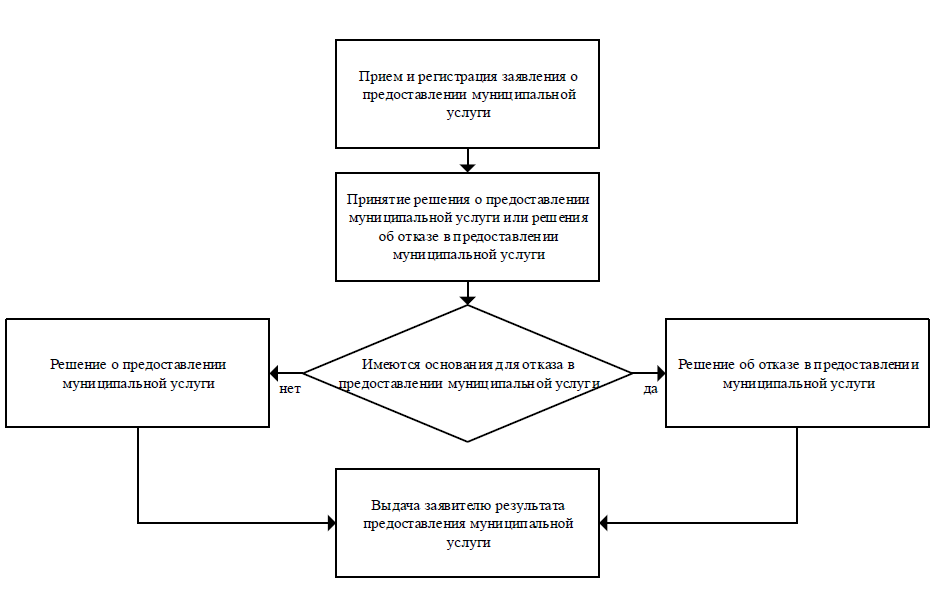 _____________________________________Приложение № 4к административному регламентупредоставления муниципальной услуги «Выдача разрешения вступить в брак несовершеннолетним лицам, достигшим возраста 16 лет»Уведомление о представленных  документахРегистрационный  №  заявления _____________ дата ___________20___ г.В результате проверки правильности оформления и комплектности представленных документов установлено следующее основание для отказа в приеме документов __________________________________________________________________________________________________________________________________________________________Принял ____________/__________________________ /____________ 20___ г.                   (подпись)                          (расшифровка подписи)                      (дата)_________________________________АДМИНИСТРАЦИЯ МУНИЦИПАЛЬНОГО РАЙОНА «ПЕЧОРА»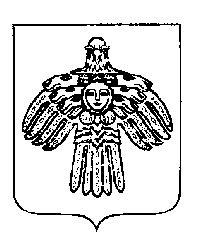 «ПЕЧОРА»  МУНИЦИПАЛЬНÖЙ РАЙÖНСААДМИНИСТРАЦИЯ ПОСТАНОВЛЕНИЕ ШУÖМПОСТАНОВЛЕНИЕ ШУÖМПОСТАНОВЛЕНИЕ ШУÖМ«  19  »  марта 2018 г.г. Печора,  Республика Коми                                                   №   251  Глава муниципального района руководитель  администрации                                     Н.Н. ПаншинаПоказателиЕдиницаизмеренияНормативное значение показателяПоказатели доступностиПоказатели доступностиПоказатели доступностиНаличие возможности получения в электронном виде (в соответствии с этапами перевода муниципальной услуги на предоставление в электронном виде)да/нетдаНаличие возможности получения муниципальной услуги через МФЦда/нетнетПоказатели качестваПоказатели качестваПоказатели качестваУдельный вес заявлений граждан, рассмотренных в установленный срок, в общем количестве обращений граждан в Органе%100Удельный вес рассмотренных в  установленный срок заявлений на предоставление услуги в общем количестве заявлений на предоставление услуги через МФЦ%100Удельный вес обоснованных жалоб в общем количестве заявлений на предоставление  муниципальной услуги в Органе	%0Удельный вес количества обоснованных жалоб в общем количестве заявлений на предоставление услуги через МФЦ%0Почтовый адрес для направления корреспонденцииЛенинградская ул., д. 15, Печора, Республика Коми, 169600Фактический адрес месторасположенияЛенинградская ул., д. 15, Печора, Республика Коми, 169600Адрес электронной почты для направления корреспонденцииuslugi-pechora@mail.ruТелефон сектора организации предоставления муниципальных услуг8(82142) 7-22-43Официальный сайт в сети Интернет www.pechoraonline.ruФИО и должность руководителя Паншина Наталья Николаевна  - глава муниципального района - руководитель администрации День неделиЧасы работы (обеденный перерыв)Часы приема гражданПонедельник с 8-45 до 17-00 (с 13-00 до 14-00)с 8-45 до 17-00 (с 13-00 до 14-00)Вторник с 8-45 до 17-00 (с 13-00 до 14-00)с 8-45 до 17-00 (с 13-00 до 14-00)Среда с 8-45 до 17-00 (с 13-00 до 14-00)с 8-45 до 17-00 (с 13-00 до 14-00)Четверг с 8-45 до 17-00 (с 13-00 до 14-00)с 8-45 до 17-00 (с 13-00 до 14-00)Пятницас 8-45 до 16-45 (с 13-00 до 14-00)с 8-45 до 16-45 (с 13-00 до 14-00)Суббота -  воскресеньевыходные дни-Орган, обрабатывающий запрос на предоставление услугиДанные заявителя (физического лица)Данные заявителя (физического лица)ФамилияИмяОтчествоДата рожденияДокумент, удостоверяющий личность заявителяДокумент, удостоверяющий личность заявителяДокумент, удостоверяющий личность заявителяДокумент, удостоверяющий личность заявителяДокумент, удостоверяющий личность заявителяДокумент, удостоверяющий личность заявителяДокумент, удостоверяющий личность заявителяВидСерияНомерВыданДата выдачиАдрес регистрации заявителя Адрес регистрации заявителя Адрес регистрации заявителя Адрес регистрации заявителя Адрес регистрации заявителя Адрес регистрации заявителя Адрес регистрации заявителя Индекс Регион Регион РайонНаселенный пунктНаселенный пунктУлицаДомКорпусКвартираАдрес места жительства заявителя Адрес места жительства заявителя Адрес места жительства заявителя Адрес места жительства заявителя Адрес места жительства заявителя Адрес места жительства заявителя Адрес места жительства заявителя Индекс РегионРегионРайонНаселенный пунктНаселенный пунктУлицаДомКорпусКвартираКонтактные данныеКонтактные данныеКонтактные данныеКонтактные данныеПредставлены следующие документыПредставлены следующие документыПредставлены следующие документы123Способ получения результата Способ получения результата Способ получения результата Способ получения результата ДатаПодпись/ФИО№Перечень документов, представленных заявителемКоличество 
экземпляровКоличество
листов1.Заявление2.3.4.